РОССИЙСКАЯ ФЕДЕРАЦИЯ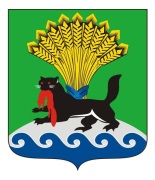 ИРКУТСКАЯ ОБЛАСТЬИРКУТСКОЕ РАЙОННОЕ МУНИЦИПАЛЬНОЕ ОБРАЗОВАНИЕАДМИНИСТРАЦИЯПОСТАНОВЛЕНИЕот   28.12. 2020 г.					                                                    № 742В соответствии с протоколом  заседания комиссии по подведению итогов ежегодного районного конкурса «Лучший участковый уполномоченный полиции органов внутренних дел в Иркутском районе» в 2020 году (далее -  Конкурс) от 15.12.2020,  постановлением администрации Иркутского районного муниципального образования от 12.09.2019 № 461«О проведении ежегодного конкурса и утверждении Положения о проведении ежегодного конкурса «Лучший участковый уполномоченный полиции органов внутренних дел в Иркутском районе», в  целях  повышения эффективности деятельности службы участковых уполномоченных полиции по охране общественного порядка и профилактике правонарушений, защите интересов граждан и государства, укрепления авторитета участковых уполномоченных полиции, стимулирования их труда, в рамках реализации мероприятия «Конкурс на лучшего участкового уполномоченного полиции органов внутренних дел в Иркутском районе» муниципальной программы, утвержденной постановлением администрации Иркутского районного муниципального образования от 01.12.2017 № 573 «Об утверждении муниципальной программы Иркутского районного муниципального образования «Обеспечение безопасности, профилактика правонарушений, социально-негативных явлений, в том числе среди несовершеннолетних и участие в реализации мероприятий по охране здоровья населения на территории Иркутского районного муниципального образования», руководствуясь ст. 39, 45, 54 Устава Иркутского районного муниципального образования, администрация Иркутского районного муниципального образования:ПОСТАНОВЛЯЕТ: Признать победителями Конкурса, поощрить денежным вознаграждением в следующих размерах: - майора полиции Убодоева Сергея Алексеевича, старшего участкового уполномоченного полиции, занявшего в Конкурсе 1 место - 30 000 рублей;- майора     полиции   Ботмана      Валерия      Александровича,    старшего участкового уполномоченного полиции, занявшего в Конкурсе 2 место - 15 000 рублей;- майора полиции Ивлева Сергея Геннадьевича, старшего участкового уполномоченного полиции, занявшего в Конкурсе 3 место - 10 000 рублей.Управлению учета и исполнения сметы администрации Иркутского районного муниципального образования обеспечить победителям своевременное перечисление денежных средств безналичным способом c удержанием налога на доходы физических лиц на основании заявления победителя.3. Опубликовать настоящее постановление в газете «Ангарские огни» и разместить в информационно-телекоммуникационной сети «Интернет» на официальном сайте Иркутского районного муниципального образования  www.irkraion.ru.4. Контроль за исполнением  настоящего постановления  возложить  на первого заместителя Мэра.	Мэр района										   Л.П. ФроловО признании победителей в районном конкурсе «Лучший участковый уполномоченный полиции органов внутренних дел в Иркутском районе»  и перечислении денежных средств в 2020 году